Základní skladební dvojice IIVyzkoušejte si řešení následujících úloh. Určíte správně ve všech větách základní skladební dvojici? Nevíte si s něčím rady? Zkuste najít nápovědu ve videu:UčíTelka (5. tř.): Základní skladební dvojicePracovní list pro žáky, kteří se připravují na přijímací zkoušky ke studiu na víceletých gymnáziích i čtyřletých oborech středních škol, je součástí rozšíření kolekce, jejímž cílem je pomoci žákům při přípravě na jednotnou přijímací zkoušku z českého jazyka a literatury. _________________________________________________1.	Určete základní skladební dvojice v následujících větách z knihy Julese Verna Cesta do středu Země:  Přistoupil jsem k Hansovi..…………………………………………………………………………………………………………………………V krbu ještě dohoříval oheň.……………………………………………………………………………………………………………………………Strýc hodinu za hodinou zaznamenával údaje busoly, chronometru, tlakoměru a teploměru.……………………………………………………………………………………………………………………………Naše postavení mohl určovat celkem snadno.……………………………………………………………………………………………………………………………Tato úvaha mě povzbudila.……………………………………………………………………………………………………………………………Pod nohama už žádný potok netekl!.…………………………………………………………………………………………………………………………Všechny důmyslné strýcovy kombinace se osvědčily.……………………………………………………………………………………………………………………………Tak se vzpomínka na mou drahou snoubenku spojila s naší dobrodružnou cestou.……………………………………………………………………………………………………………………………Ta ryba patří do čeledi už dlouhá staletí vymřelé.……………………………………………………………………………………………………………………………Řešení: (já) – přistoupil jsem;oheň – dohoříval;strýc – zanamenával;(on) – mohl určovat;úvaha – povzbudila;potok – netekl;kombinace – se osvědčily;vzpomínka – se spojila;ryba – patří Co jsem se touto aktivitou naučil(a):………………………………………………………………………………………………………………………………………………………………………………………………………………………………………………………………………………………………………………………………………………………………………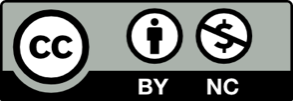 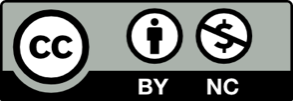 